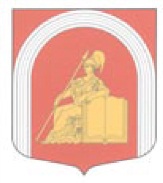 ИЗБИРАТЕЛЬНАЯ КОМИССИЯвнутригородского муниципального образования Санкт-Петербурга муниципальный округ Академическое195257, СПб, Гражданский пр-т, дом 84, тел./факс 555-26-56 e-mail: ikmomoa@yandex.ruРЕШЕНИЕ 1в/16п Санкт-Петербург                                                                               «18» июля 2014 г.	О регистрации Свечиной Татьяны Евгеньевныкандидатом в депутаты Муниципального Совета внутригородского муниципального образованияСанкт-Петербурга муниципальный округ Академическоепятого созывапо избирательному округу № 50Проверив соответствие порядка выдвижения кандидата в депутаты Муниципального Совета внутригородского муниципального образования Санкт-Петербурга муниципальный округ Академическое пятого созыва по избирательному округу № 50 Свечиной Татьяны Евгеньевны требованиям Федерального закона от 12.06.2002 г. № 67-ФЗ «Об основных гарантиях избирательных прав и права на участие в референдуме граждан Российской Федерации», Закона Санкт-Петербурга от 26.05.2014 г. № 303-46 «О выборах депутатов муниципальных советов внутригородских муниципальных образований Санкт-Петербурга» (Принят Законодательным Собранием Санкт-Петербурга 21.05.2014 года) и необходимые для регистрации документы, ИКМО МО Академическое установила, что порядок выдвижения кандидата в депутаты Муниципального Совета внутригородского муниципального образования Санкт-Петербурга муниципальный округ Академическое пятого созыва по избирательному округу № 50 Свечиной Татьяны Евгеньевны и представленные ей необходимые для регистрации кандидата документы соответствуют требованиям статей 24 и 26 Закона Санкт-Петербурга «О выборах депутатов муниципальных советов внутригородских муниципальных образований Санкт-Петербурга». Исходя из вышеизложенного и руководствуясь статьями 26,28 Закона Санкт-Петербурга от 26.05.2014 г. № 303-46 «О выборах депутатов муниципальных советов внутригородских муниципальных образований Санкт-Петербурга» (Принят Законодательным Собранием Санкт-Петербурга 21.05.2014 года),  ИКМО МО АкадемическоеРЕШИЛА:Зарегистрировать Свечину Татьяну Евгеньевну, 1963 года рождения, работающую документоведом в Санкт-Петербургском государственном архитектурно-строительном университете, проживающую в Санкт-Петербурге, выдвинутую Санкт-Петербургским региональным отделение Политической партии ЛДПР – Либерально-демократической партии России, кандидатом в депутаты Муниципального Совета внутригородского муниципального образования Санкт-Петербурга муниципальный округ Академическое пятого созыва по избирательному округу № 50 на основании выдвижения кандидата избирательным объединением в 17 часов 03 минут 18 июля 2014 года.Выдать Свечиной Т.Е. удостоверение о регистрации установленного образца.Разместить настоящее решение на официальном сайте ОМСУ МО МО Академическое http://mo-akademicheskoe-spb.ru Контроль за исполнением настоящего решения возложить на председателя ИКМО МО Академическое.Председатель                                                                                             С.В.ПруссаковСекретарь                                                                                                   Т.В.Тихонова